Lampiran 07TRANSKRIP DOKUMENTASIKode Kode Kode :01/D/02-04-2018Bentuk Bentuk Bentuk :Tulisan Isi DokumentasiIsi DokumentasiIsi Dokumentasi:Sejarah berdirinya Pondok  Al-ImanTanggal pencatatanTanggal pencatatanTanggal pencatatan:Senin, 02-04-2018Jam pencatatanJam pencatatanJam pencatatan:19.30-22.00Bukti Dokumentasi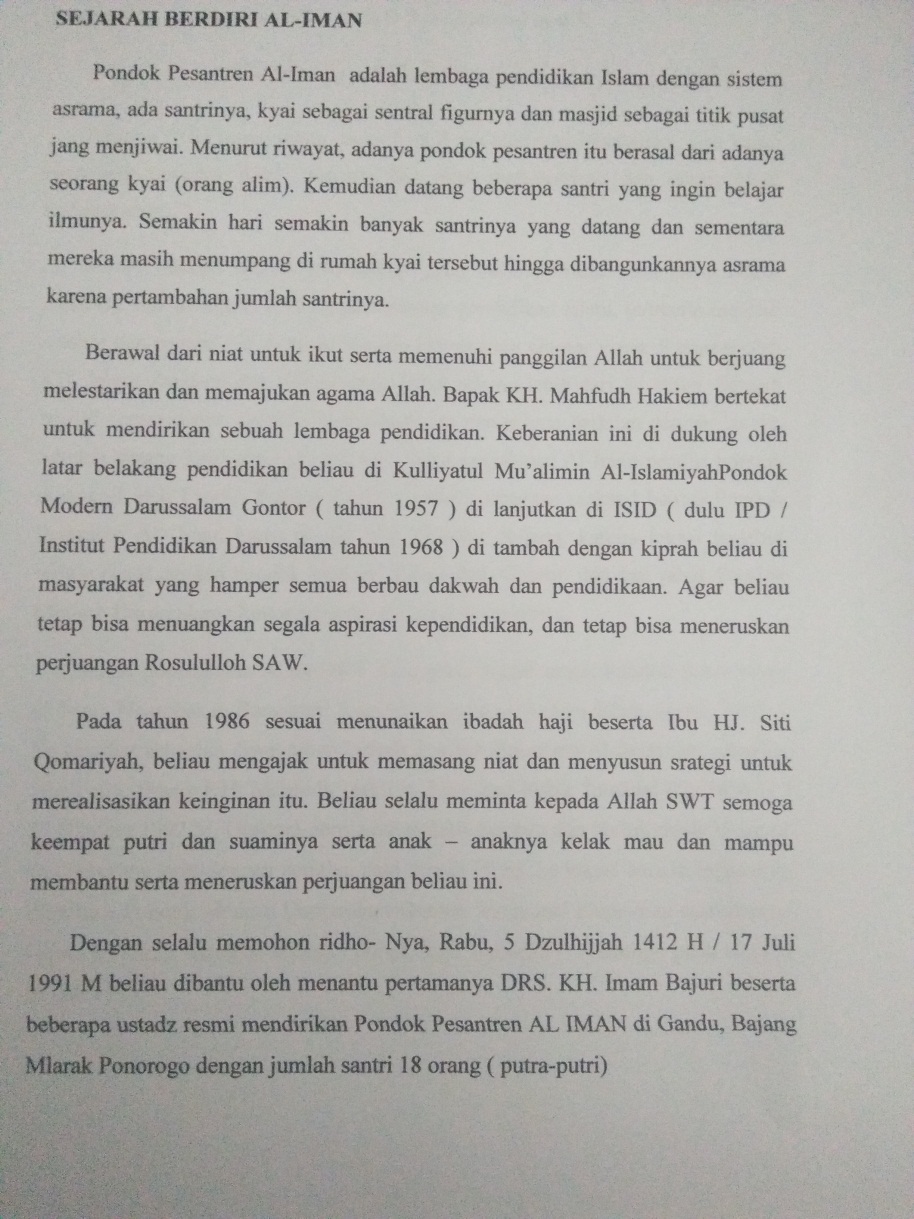 Bukti Dokumentasi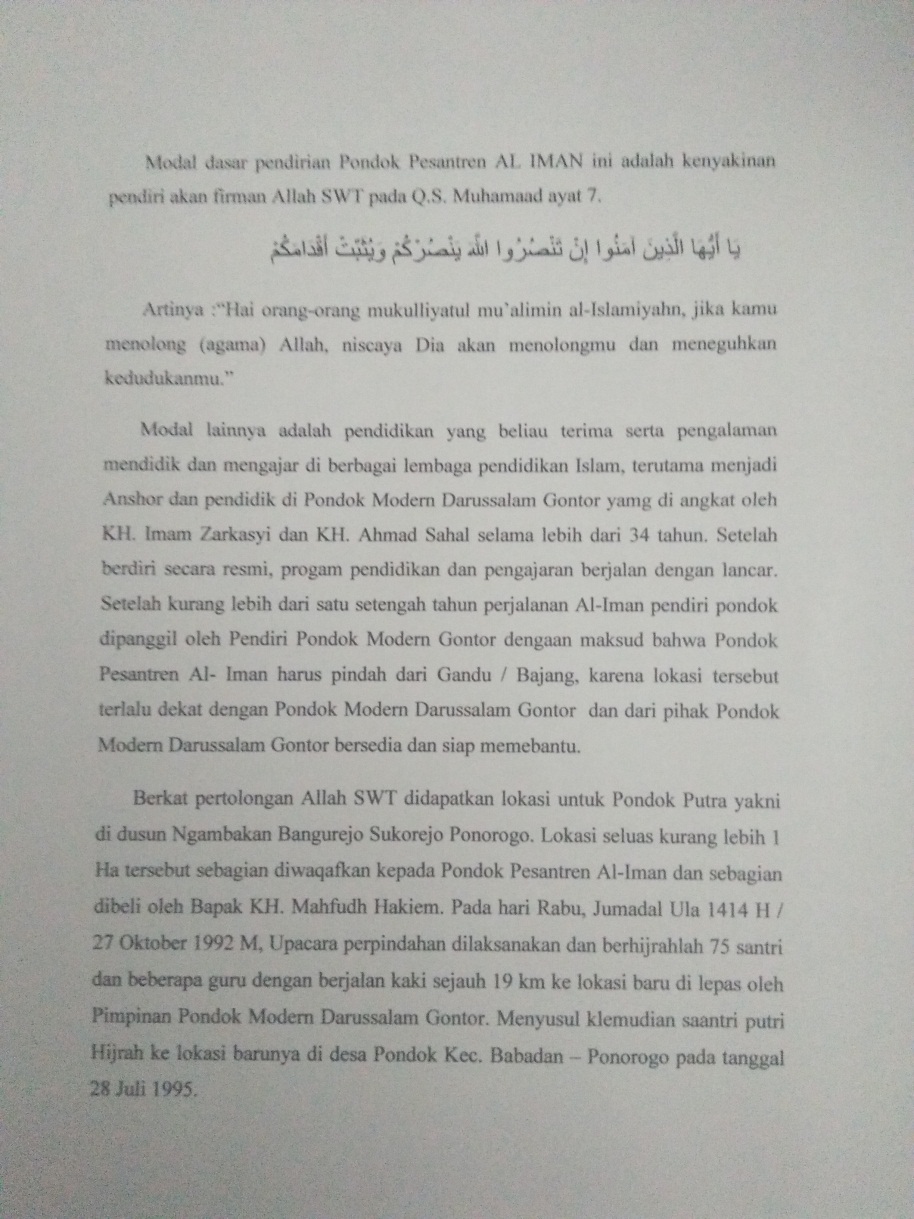 